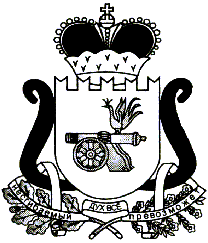 АДМИНИСТРАЦИЯ   МУНИЦИПАЛЬНОГО ОБРАЗОВАНИЯ«ЕЛЬНИНСКИЙ  РАЙОН» СМОЛЕНСКОЙ ОБЛАСТИП О С Т А Н О В Л Е Н И Е от  25.10.2018  № 705г. ЕльняОб утверждении Регламента информационного взаимодействия Администрации муниципального образования «Ельнинский район» Смоленской области с Администрацией Смоленской области при возникновении нарушений в работе систем тепло-, водоснабжения и водоотведения населения и социально-значимых объектовС целью организации непрерывного мониторинга состояния объектов тепло-, водоснабжения, водоотведения населения  и своевременного принятия мер, при возникновении нарушений в работе систем тепло-, водоснабжения и водоотведения населения и социально-значимых объектов в соответствии с Правилами технической эксплуатации тепловых энергоустановок, утвержденных Приказом Минэнерго России от 24.03.2003 №115, Приказом Министерства энергетики Российской Федерации от 12 марта 2013 года N 103, руководствуясь статьёй 7 Устава муниципального образования «Ельнинский район» Смоленской области, Администрация муниципального образования «Ельнинский район» Смоленской областип о с т а н о в л я е т:1. Утвердить прилагаемый Регламент информационного взаимодействия Администрации муниципального образования «Ельнинский район» Смоленской области с Администрацией Смоленской области при возникновении нарушений в работе систем тепло-, водоснабжения и водоотведения населения и социально-значимых объектов.2. Сектору информационной работы Администрации муниципального образования «Ельнинский район» Смоленской области (А.А. Ковалёву) настоящее постановление разместить на официальном сайте муниципального образования «Ельнинский район» Смоленской области в сети Интернет. 3. Контроль за исполнением настоящего постановления возложить на заместителя Главы муниципального образования «Ельнинский район» Смоленской области В.И. Юркова.Глава муниципального образования «Ельнинский район» Смоленской области 				Н.Д. МищенковПриложение 1к постановлению Администрации муниципального образования «Ельнинский район» Смоленской области от 25.10.2018 № 705Регламент информационного взаимодействия Администрации муниципального образования «Ельнинский район» Смоленской области с Администрацией Смоленской области при возникновении нарушений в работе систем тепло-, водоснабжения и водоотведения населения и социально-значимых объектов.1.Общие положения1.1. Настоящий Регламент информационного взаимодействия Администрации муниципального образования «Ельнинский район» Смоленской области с Администрацией Смоленской области при возникновении нарушений в работе систем тепло-, водоснабжения и водоотведения населения и социально-значимых объектов (далее по тексту – Регламент) разработан в целях организации непрерывного мониторинга состояния объектов тепло-, водоснабжения и водоотведения населения и социально-значимых объектов и своевременного принятия мер по устранению возникающих проблем в работе этих систем.1.2. Регламент устанавливает порядок:- незамедлительного оповещения Администрации Смоленской области о нештатных и аварийных ситуациях, связанных с нарушением работ систем тепло-, водоснабжения и водоотведения, информирование Департамента Смоленской области по строительству и жилищно-коммунальному хозяйству по телефону (4812) 65-89-25, 32-83-20 и в форме электронного документа согласно Приложению №1;- предоставление соответствующей информации в Департамент Смоленской области по строительству и жилищно-коммунальному хозяйству в форме электронного документа согласно Приложению №2.2. Критерии аварий, нештатных и чрезвычайных ситуаций на объектах тепло-, водоснабжения и водоотведения1. Объявление в соответствии с Федеральным законом от 21.12.1994 № 68-ФЗ «О защите населения и территорий от чрезвычайных ситуаций природного и техногенного характера» режима чрезвычайной ситуации (локальной, местной, территориальной, региональной или федеральной), вызванного массовым прекращением или угрозой прекращения, тепло-, водоснабжения и водоотведения потребителей.2. Отключение оборудования тепловых сетей в отопительный период, водопроводных сетей (в том числе ограничение и прекращение подачи тепловой энергии (холодного водоснабжения) потребителям в случае невыполнения ими своих обязательств по оплате, а также несоблюдения требований безопасной эксплуатации потребляющих установок) в случае прекращения тепло-, водоснабжения и водоотведения населения, социально-значимых объектов и объектов жизнеобеспечения.2.1. Прекращение тепло-, водоснабжения и водоотведения населения продолжительностью:   - свыше 4 часов при отрицательных температурах наружного воздуха;   - свыше 8 часов при положительных температурах наружного воздуха.2.2. Общее снижение более чем на 50% отпуска тепловой энергии, холодной воды потребителям продолжительностью:  - свыше 8 часов и более при отрицательных температурах наружного воздуха;  - свыше 12 часов и более при положительных температурах наружного воздуха.3. Порядок информационного взаимодействия при передаче информацииРегламент устанавливает порядок информационного взаимодействия при передаче информации о возникновении аварий, нештатных ситуаций и чрезвычайных ситуаций на объектах тепло-, водоснабжения и водоотведения:- незамедлительное оповещение Администрации Смоленской области о нештатных и аварийных ситуациях, связанных с нарушением работ систем тепло-, водоснабжения и водоотведения, в Департамент Смоленской области по строительству и жилищно-коммунальному хозяйству по телефону (4812) 65-89-25, 65-85-19, в форме электронного документа согласно Приложению №1;- предоставление соответствующей информации в Департамент Смоленской области по строительству и жилищно-коммунальному хозяйству в форме электронного документа согласно Приложению №2;- еженедельно по вторникам предоставление сведений о нарушениях в системах тепло- и водоснабжения (нарастающим итогом) по форме согласно Приложению №1 в Департамент Смоленской области по строительству и жилищно-коммунальному хозяйству по факсу (4812) 65-89-25. 